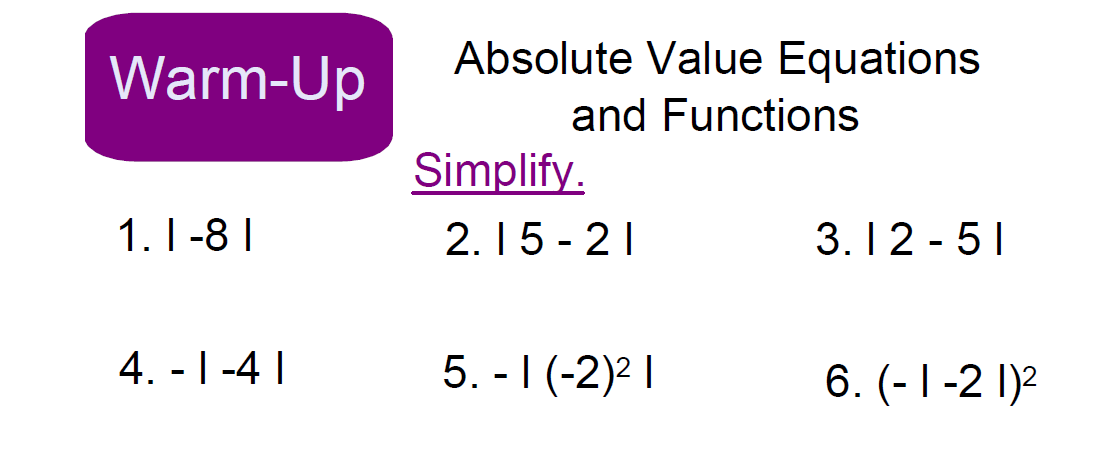 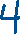 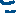 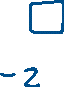 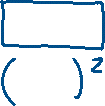 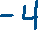 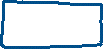 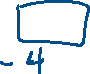 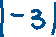 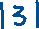 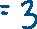 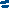 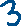 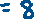 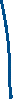 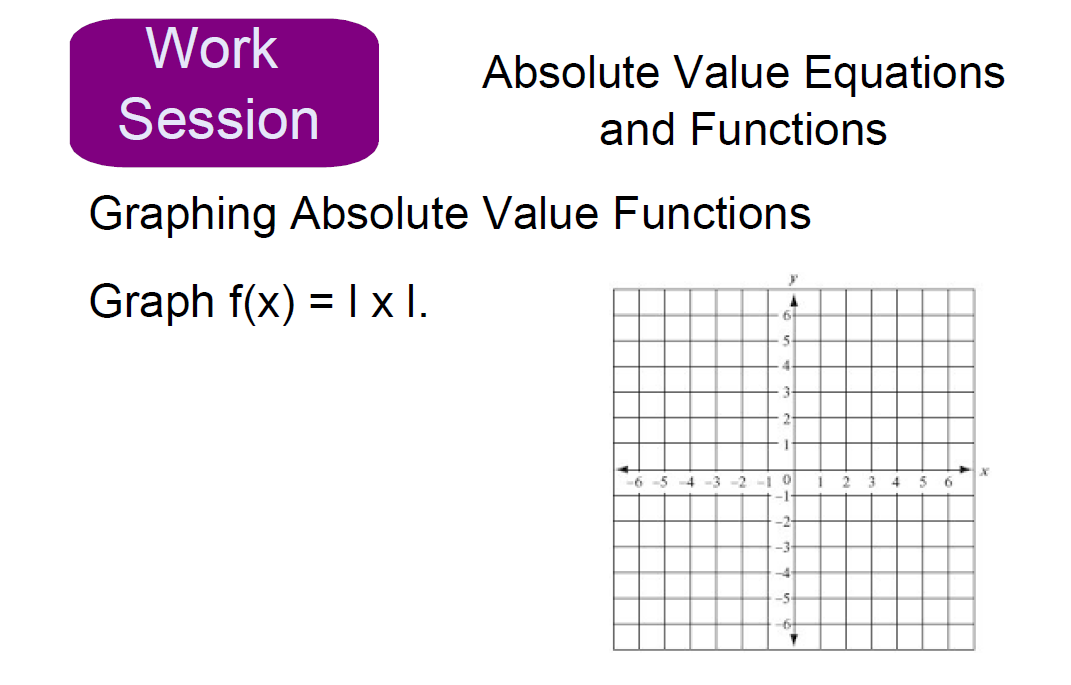 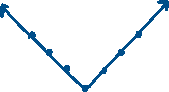 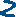 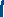 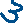 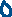 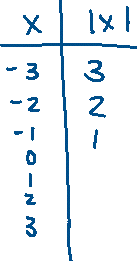 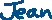 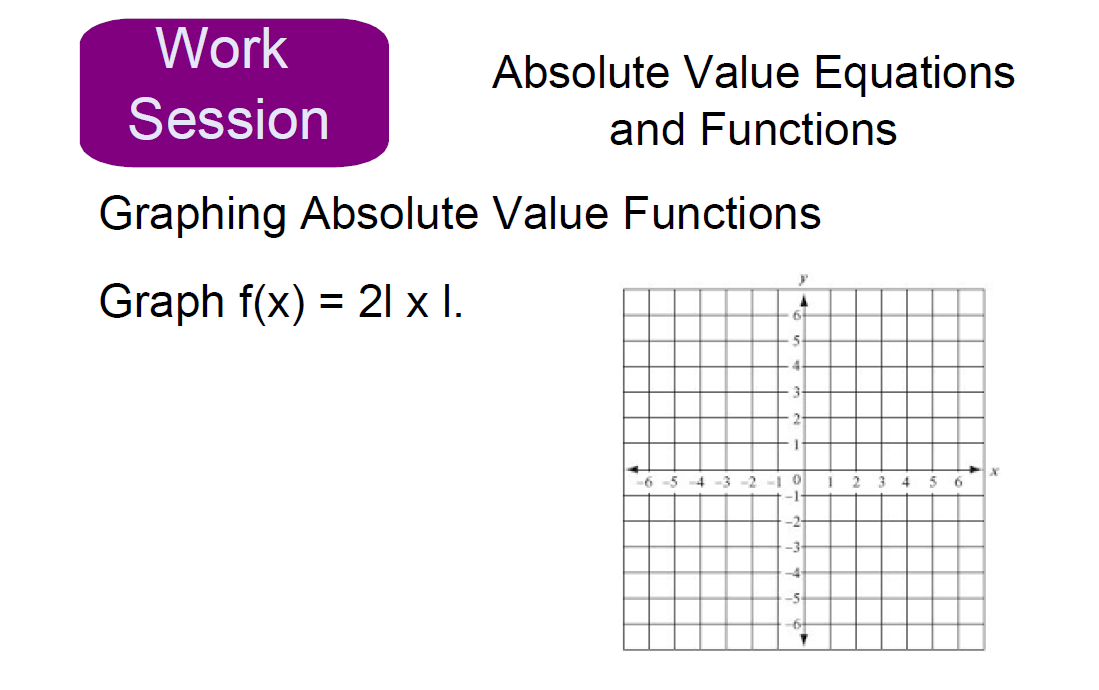 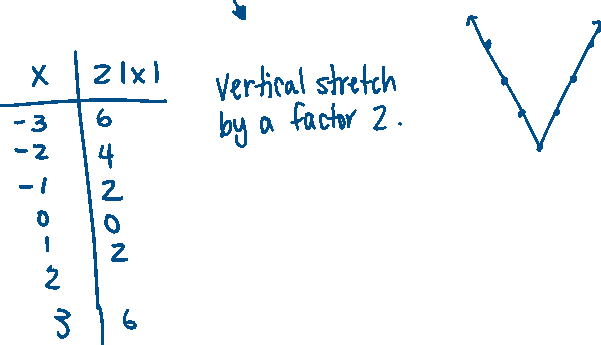 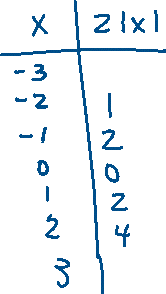 General Form of Absolute Value Functions f(x) = a lx-hl + k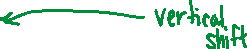 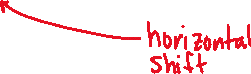 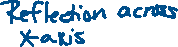 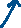 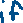 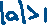 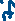 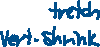 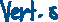 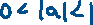 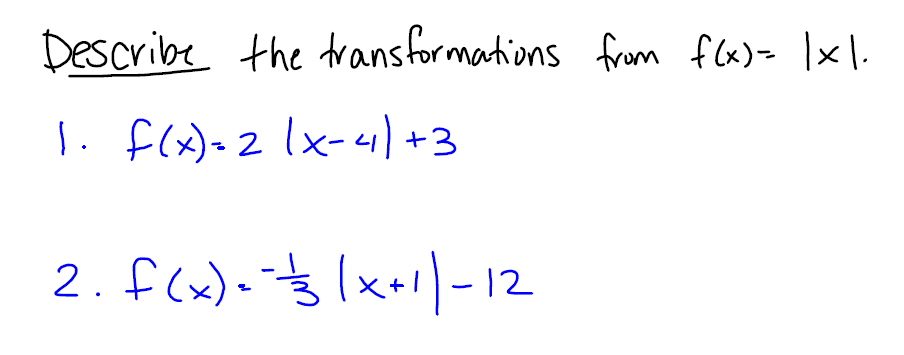 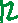 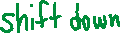 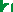 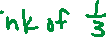 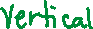 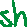 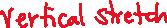 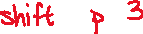 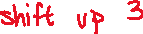 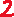 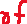 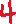 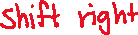 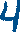 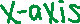 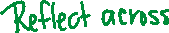 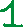 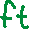 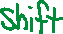 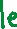 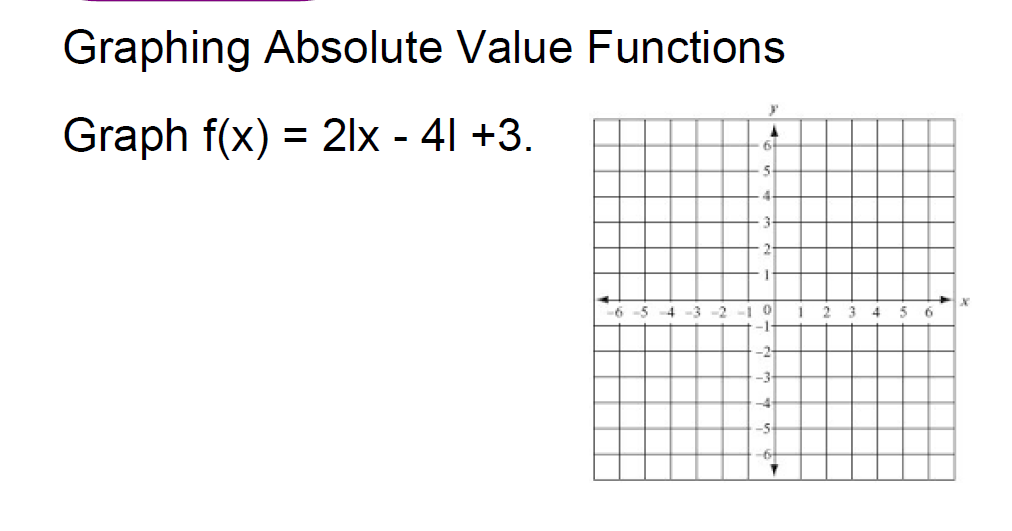 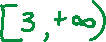 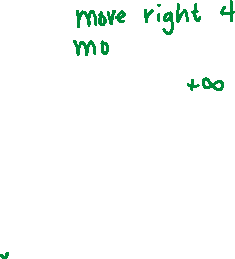 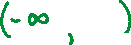 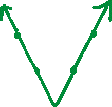 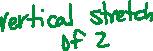 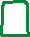 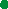 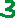 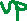 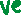 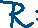 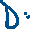 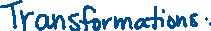 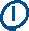 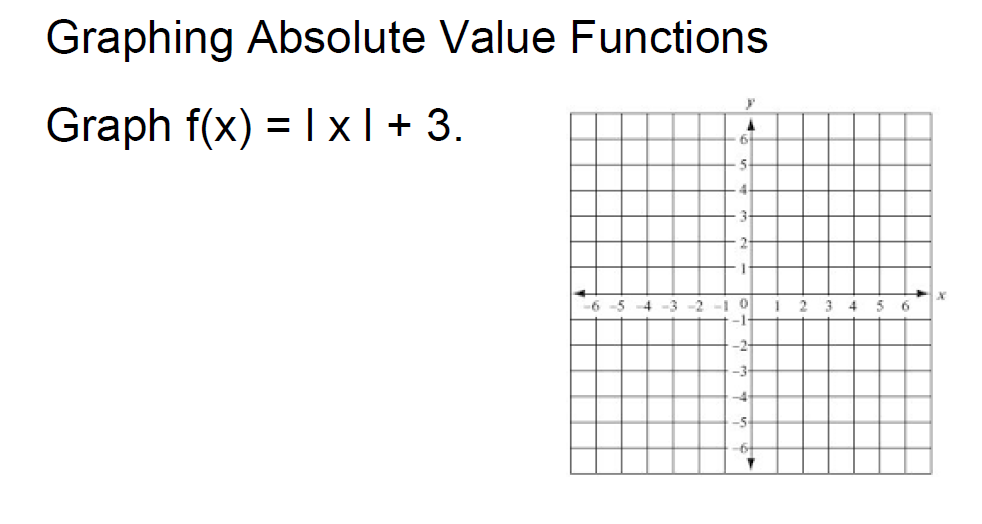 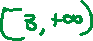 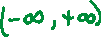 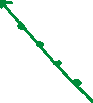 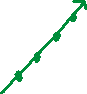 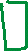 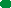 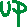 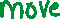 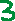 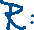 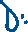 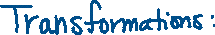 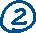 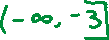 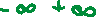 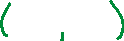 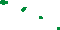 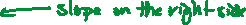 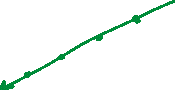 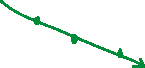 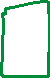 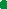 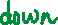 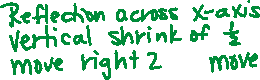 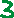 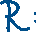 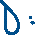 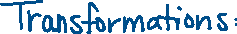 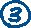 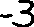 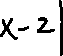 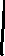 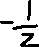 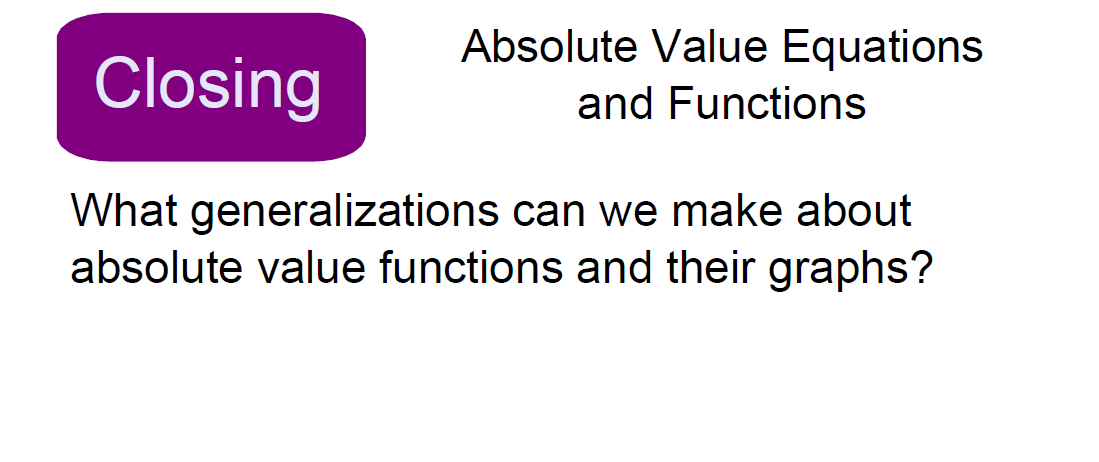 